V 1 – Magnesium mit IodMaterialien: 		Reagenzglas, Stativ mit Reagenzglashalter, GlaswolleChemikalien:		Magnesiumpulver, IodDurchführung: 		Das Reagenzglas wird quer mit Hilfe des Stativs befestigt. Es wird ein kleiner Iodkristall an das geschlossene Ende des Reagenzglases gelegt und eine Spatel Magnesium in die Mitte des Reagenzglases. Nun wird das Reagenzglas mit Glaswolle verschlossen. Zuerst wird das Iod erhitzt, bis es sublimiert ist und danach das Magnesium bis es hell aufleuchtet.Beobachtung:			Beim Erhitzen des Iods entsteht violettes Gas. Das Magnesium glüht nach einiger Zeit des Erhitzens auf. Es entsteht weißer Nebel, wobei die violette Färbung der Gasphase langsam zurückgeht. 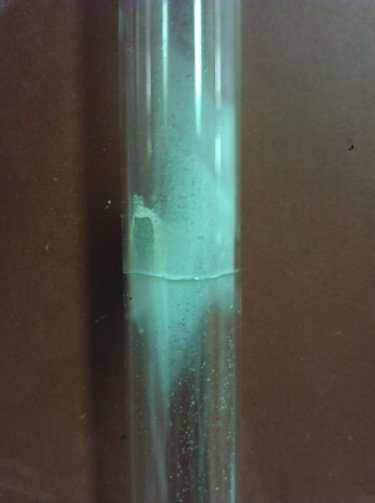 Abbildung  entstandenes MagnesiumiodidDeutung:		Das Magnesium reagiert mit dem Iod unter Bildung von Magnesiumiodid. Es findet eine Redoxreaktion statt, wobei Magnesium als Reduktionsmittel oxidiert und Iod als Oxidationsmittel reduziert wird.Entsorgung:		Überschüssiges Iod wird mit einer Natriumthiosulfat-Lösung aufgenom-			men und anschließend neutralisiert. Danach kann die Lösung in den Ab			fluss gegeben werden.Literatur:		Fabian, http://www.versuchschemie.de/ptopic,87794.html, 19.03.2006 			(Zuletzt abgerufen am 30.07.2013 um 17:11 Uhr)GefahrenstoffeGefahrenstoffeGefahrenstoffeGefahrenstoffeGefahrenstoffeGefahrenstoffeGefahrenstoffeGefahrenstoffeGefahrenstoffeMagnesiumMagnesiumMagnesiumH: 228-251-261H: 228-251-261H: 228-251-261P: 210-231+232-241-280-420P: 210-231+232-241-280-420P: 210-231+232-241-280-420IodIodIodH: 332-312-400H: 332-312-400H: 332-312-400P: 273-​302+352P: 273-​302+352P: 273-​302+352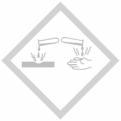 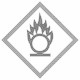 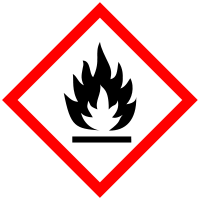 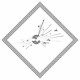 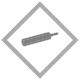 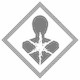 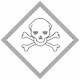 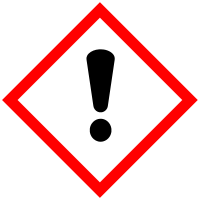 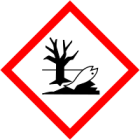 